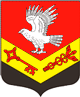 Муниципальное образование«ЗАНЕВСКОЕ ГОРОДСКОЕ ПОСЕЛЕНИЕ»Всеволожского муниципального района Ленинградской областиАДМИНИСТРАЦИЯПОСТАНОВЛЕНИЕ06.04.2018 г. 										№ 168 д. Заневка
Об утверждении нормативных затратна обеспечение функций администрациимуниципального образования«Заневское городское поселение»Всеволожского муниципального районаЛенинградской области, муниципальных казённых
и бюджетных учрежденийВ соответствии с пунктом 2 части 4 статьи 19 Федерального закона от 05.04.2013 № 44-ФЗ «О контрактной системе в сфере закупок товаров, работ, услуг для обеспечения государственных и муниципальных нужд», постановлением Правительства Российской Федерации от 13.10.2014 № 1047 «Об общих правилах к определения нормативных затрат на обеспечение функций государственных органов, органов управления государственными внебюджетными фондами и муниципальных органов, включая соответственно территориальные органы и подведомственные казенные учреждения», постановлением администрации муниципального образования «Заневское городское поселение» Всеволожского муниципального района Ленинградской области от 05.07.2016 № 360 «Об утверждении правил определения нормативных затрат на обеспечение функций муниципального образования «Заневское городское поселение» Всеволожского муниципального района Ленинградской области и подведомственных муниципальных казенных учреждений», Уставом МО «Заневское городское поселение», администрация муниципального образования «Заневское городское поселение» Всеволожского муниципального района Ленинградской областиПОСТАНОВЛЯЕТ:1. Утвердить нормативные затраты на обеспечение функций администрации муниципального образования «Заневское городское поселение» Всеволожского муниципального района Ленинградской области, муниципальных казенных и бюджетных учреждений согласно приложению.2. Признать утратившим силу постановление администрации МО «Заневское городское поселение» от 14.10.2016 № 545 «Об утверждении нормативных затрат на обеспечение функций администрации муниципального образования «Заневское городское поселение» Всеволожского муниципального района Ленинградской области, муниципальных бюджетных учреждений Заневского городского поселения».3. Сектору организационной и социальной работы (Ручкин Ю.С.) опубликовать настоящее постановление в газете МО «Заневское городское поселение» «Заневский вестник».	4. Разместить настоящее постановление на официальном сайте МО «Заневское городское поселение».	5. Настоящее постановление вступает в силу со дня официального опубликования. 6. Разместить настоящее постановление в единой информационной системе в сфере закупок, в соответствии с Федеральным законом от 05.04.2013 № 44-ФЗ «О контрактной системе в сфере закупок товаров, работ, услуг для обеспечения государственных и муниципальных нужд».7. Контроль за исполнением настоящего постановления возложить на заместителя главы администрации по общим и социальным вопросам Вандышеву О.В. Врио главы администрации							В.В. ГречицПриложение 
УТВЕРЖДЕНО 
постановлением администрации
от «06» апреля 2018 г. № 168НОРМАТИВНЫЕ ЗАТРАТЫна обеспечение функций администрации муниципального образования «Заневское городское поселение» Всеволожского муниципального района Ленинградской области, муниципальных казённых, бюджетных учрежденийНастоящим правовым актом утверждены нормативы:Количества абонентских номеров пользовательского (оконечного) оборудования, подключенного к сети подвижной связи;Цены услуг подвижной связи;Количества SIM-карт;Количества и цены принтеров, многофункциональных устройств и копировальных аппаратов (оргтехники);Количества и цены средств подвижной связи с учетом нормативов;Количества и цены планшетных компьютеров;Количества и цены носителей информации;Количества и цены расходных материалов для различных типов принтеров, многофункциональных устройств, копировальных аппаратов (оргтехники);Перечня периодических печатных изданий и справочной литературы;Количества и цены транспортных средств;Количества и цены мебели;Количества и цены канцелярских принадлежностей;Количества и цены хозяйственных товаров и принадлежностей;Количества и цены материальных запасов для нужд гражданской обороны;Количества и цены иных товаров и услуг.Нормативы на подключение абонентских номеров пользовательского (оконечного оборудования), подключенного к сети подвижной связи
(с учетом подключения планшетных компьютеров к услугам Интернет-провайдеров) и количество SIM-карт (не более) для обеспечения функций администрации, казённых и бюджетных учреждений, применяемые при расчете нормативных затратНормативы обеспечения функций администрации, казённых и бюджетных учреждений, применяемые при расчете нормативных затрат на услуги подвижной связиНормативы обеспечения функций администрации, казённых и бюджетных учреждений, применяемые при расчете нормативных затрат на приобретение планшетных компьютеровНормативы обеспечения функций администрации, казённых и бюджетных учреждений, применяемые при расчете нормативных затрат на приобретение оргтехники* При наличии технической возможности подключения к сетевому многофункциональному устройству, принтеру, сканеру, факсу, персональный принтер, сканер, факс, многофункциональное устройство не выдаются.** При выдаче многофункционального устройства, персональный принтер, сканер не выдаются.*** Предельное количество сетевых принтеров, сетевых многофункциональных устройств, сканеров, факсов определяется из расчета 1 единица оборудования на 2 единицы расчетной численности аппарата администрации.Нормативы обеспечения функций администрации, казённых и бюджетных учреждений, применяемые при расчете нормативных затрат на приобретение носителей информации**в случае необходимости закупки носителей информации, не указанных 
в данном перечне, количество закупаемой продукции определяется исходя 
из утвержденного норматива на аналогичный вид продукции.Нормативы обеспечения функций администрации, казённых и бюджетных учреждений, применяемые при расчете нормативных затрат на приобретение расходных материалов для принтеров, многофункциональных устройств, копировальных аппаратов**в случае необходимости закупки картриджей и расходных материалов, 
не указанных в данном перечне, количество закупаемой продукции определяется исходя из утвержденного норматива на аналогичный вид продукции.Перечень периодических печатных изданий для обеспечения функций администрации, применяемые при расчете нормативных затратНормативы обеспечения функций администрации, казенных и бюджетных учреждений применяемые при расчете нормативных затрат на приобретение автотранспортных средств**без персонального закрепленияНормативы обеспечения функций администрации, казённых и бюджетных учреждений, применяемые при расчете нормативных затрат на приобретение мебели и отдельных материально-технических средствПеречень отдельных материально-технических средств, применяемый при расчете нормативных затрат обеспечения функций администрации, казенных и бюджетных учрежденийПеречень и предельные цены канцтоваров товаров и принадлежностей, применяемые при расчете нормативных затрат для обеспечения функций администрации, казённых и бюджетных учрежденийОрганизация нового рабочего места Обеспечение текущей потребности сотрудников администрации поселенияДополнительная потребность (в случае утраты канцелярскими принадлежностями потребительских свойств или возникновении дополнительной потребности) сотрудников администрации поселенияПисчая бумага администрации поселенияОбеспечение текущей потребности сотрудников казенных учрежденийДополнительная потребность (в случае утраты канцелярскими принадлежностями потребительских свойств или возникновении дополнительной потребности) сотрудников казенных учрежденийПисчая бумага казенных учрежденийОбеспечение текущей потребности сотрудников бюджетных учрежденийДополнительная потребность (в случае утраты канцелярскими принадлежностями потребительских свойств или возникновении дополнительной потребности) сотрудников бюджетных учрежденийПотребность  бюджетных учреждений  для организации и проведения мероприятий и функционирования секцийПисчая бумага бюджетных учрежденийНорматив расхода хозяйственных товаров для обеспечения функций администрации, казённых и бюджетных учреждений применяемые при расчете нормативных затрат**в случае необходимости закупки хозяйственных товаров и принадлежностей, не указанных в данном перечне, количество закупаемой продукции определяется исходя из утвержденного норматива на аналогичный вид продукции.Перечень и предельные цены электротоваров товаров и принадлежностей, применяемые при расчете нормативных затрат для обеспечения функций администрации, казённых и бюджетных учреждений*при отсутствии закупаемых хозяйственных товаров в данном перечне, их закупка производится на основании фактической потребности в данном виде продукцииНормативы обеспечения функций администрации, казённых и бюджетных учреждений, применяемые при расчете нормативных затрат на приобретение материальных запасов для нужд гражданской обороны (на каждого работника учреждений)Нормативы обеспечения функций администрации, казённых и бюджетных учреждений, применяемые при расчете нормативных затрат на приобретение расходных материалов и основных средств в целях обеспечения функционирования (ремонта) компьютерной техники 
(в расчете на одну единицу компьютерной техники)Замещаемая должность Количество абонентских номеров пользовательского (оконечного оборудования), подключенного к сети подвижной связи 
(с учетом подключения планшетных компьютеров к услугам Интернет-провайдеров), не болееКоличество SIM-карт (не более)Администрация поселенияАдминистрация поселенияАдминистрация поселенияВысшая группа должностей муниципальной службы категории «Глава администрации»11Главная группа должностей муниципальной службы категории «Заместители главы администрации»11Старшая группа должностей муниципальной службы категории «Начальники секторов, главные специалисты, ведущие специалисты»11Казённые учрежденияВысшая группа должностей «Директор»11Главная группа должностей «Заместитель директора»11Старшая группа должностей «Главный бухгалтер»11Младшая группа должностей муниципальной службы категории «Специалист по АХЧ»11Бюджетные учрежденияВысшая группа должностей «Директор»11Главная группа должностей «Заместитель директора»11Главная группа должностей «Главный редактор»11Младшая группа должностей «Редактор»11Младшая группа должностей «Методист по спорту»11Замещаемая должность Замещаемая должность Количество средств связиКоличество средств связиРасходы на услуги подвижной связи (не более)Администрация поселенияАдминистрация поселенияАдминистрация поселенияАдминистрация поселенияАдминистрация поселенияВысшая группа должностей муниципальной службы категории «Глава администрации» Высшая группа должностей муниципальной службы категории «Глава администрации» 11не более 2 тыс.рублей 
в месяц Главная группа должностей муниципальной службы категории «Заместители главы администрации»Главная группа должностей муниципальной службы категории «Заместители главы администрации»11не более 2 тыс.рублей 
в месяцСтаршая группа должностей муниципальной службы категории «Начальники секторов, главные специалисты, ведущие специалисты»Старшая группа должностей муниципальной службы категории «Начальники секторов, главные специалисты, ведущие специалисты»11не более 2 тыс.рублей 
в месяцКазённые учрежденияКазённые учрежденияКазённые учрежденияКазённые учрежденияКазённые учрежденияВысшая группа должностей «Директор»Высшая группа должностей «Директор»Высшая группа должностей «Директор»1не более 2 тыс.рублей 
в месяцГлавная группа должностей «Заместитель директора»Главная группа должностей «Заместитель директора»Главная группа должностей «Заместитель директора»1не более 2 тыс.рублей 
в месяцСтаршая группа должностей «Главный бухгалтер»Старшая группа должностей «Главный бухгалтер»Старшая группа должностей «Главный бухгалтер»1не более 2 тыс.рублей в месяцМладшая группа должностей муниципальной службы категории «Специалист по АХЧ»Младшая группа должностей муниципальной службы категории «Специалист по АХЧ»Младшая группа должностей муниципальной службы категории «Специалист по АХЧ»1не более 2 тыс.рублей в месяцБюджетные учрежденияБюджетные учрежденияБюджетные учрежденияБюджетные учрежденияБюджетные учрежденияВысшая группа должностей «Директор»111не более 2 тыс.рублей 
в месяцГлавная группа должностей «Заместитель директора»111не более 2 тыс.рублей 
в месяцГлавная группа должностей «Главный редактор»111не более 2 тыс.рублей 
в месяцМладшая группа должностей «Редактор»111не более 2 тыс.рублей 
в месяцМладшая группа должностей «Методист по спорту»111не более 2 тыс.рублей 
в месяцЗамещаемая должность Замещаемая должность НаименованиеКоличество Количество Количество Цена, руб. 
(не более)Администрация поселенияАдминистрация поселенияАдминистрация поселенияАдминистрация поселенияАдминистрация поселенияАдминистрация поселенияАдминистрация поселенияВысшая группа должностей муниципальной службы категории «Глава администрации»Высшая группа должностей муниципальной службы категории «Глава администрации»Планшетный компьютер11140000,0Казённые учрежденияКазённые учрежденияКазённые учрежденияКазённые учрежденияКазённые учрежденияКазённые учрежденияКазённые учрежденияВысшая группа должностей «Директор»Высшая группа должностей «Директор»Планшетный компьютер11125000,0Бюджетные учрежденияБюджетные учрежденияБюджетные учрежденияБюджетные учрежденияБюджетные учрежденияБюджетные учрежденияБюджетные учрежденияВысшая группа должностей «Директор»Планшетный компьютерПланшетный компьютерПланшетный компьютер125000,025000,0Замещаемая должность НаименованиеКоличество Цена, руб.Администрация поселенияАдминистрация поселенияАдминистрация поселенияАдминистрация поселенияВысшая группа должностей муниципальной службы категории «Глава администрации»Принтер120 000,0Высшая группа должностей муниципальной службы категории «Глава администрации»Многофункциональное устройство140 000,0Высшая группа должностей муниципальной службы категории «Глава администрации»Факсимильный аппарат116 000,0Высшая группа должностей муниципальной службы категории «Глава администрации»Сканер120 000,0Главная, старшая 
и младшая группы должностей, работники, осуществляющие техническое обслуживание органов местного самоуправления *ПринтерПодключение 
к сетевому принтеру, сканеру, факсимильному аппарату***15 000,0Главная, старшая 
и младшая группы должностей, работники, осуществляющие техническое обслуживание органов местного самоуправления *Многофункциональное устройство**Подключение 
к сетевому принтеру, сканеру, факсимильному аппарату***25 000,0Главная, старшая 
и младшая группы должностей, работники, осуществляющие техническое обслуживание органов местного самоуправления *Факсимильный аппаратПодключение 
к сетевому принтеру, сканеру, факсимильному аппарату***10 000,0Главная, старшая 
и младшая группы должностей, работники, осуществляющие техническое обслуживание органов местного самоуправления *СканерПодключение 
к сетевому принтеру, сканеру, факсимильному аппарату***15 000,0Казённые учрежденияКазённые учрежденияКазённые учрежденияКазённые учрежденияВысшая группа должностей «Директор»Принтер120 000,0Высшая группа должностей «Директор»Многофункциональное устройство**140 000,0Высшая группа должностей «Директор»Факсимильный аппарат116 000,0Высшая группа должностей «Директор»Сканер120 000,0Главная, старшая 
и младшая группы должностей*ПринтерПодключение 
к сетевому принтеру, сканеру, факсимильному аппарату***15 000,0Главная, старшая 
и младшая группы должностей*Многофункциональное устройство**Подключение 
к сетевому принтеру, сканеру, факсимильному аппарату***25 000,0Главная, старшая 
и младшая группы должностей*Факсимильный аппаратПодключение 
к сетевому принтеру, сканеру, факсимильному аппарату***10 000,0Главная, старшая 
и младшая группы должностей*СканерПодключение 
к сетевому принтеру, сканеру, факсимильному аппарату***15 000,0Бюджетные учрежденияБюджетные учрежденияБюджетные учрежденияБюджетные учрежденияВысшая группа должностей «Директор»Принтер120 000,0Высшая группа должностей «Директор»Многофункциональное устройство140 000,0Высшая группа должностей «Директор»Факсимильный аппарат116 000,0Высшая группа должностей «Директор»Сканер120 000,0Главная, старшая 
и младшая группы должностей*ПринтерПодключение 
к сетевому принтеру, сканеру, факсимильному аппарату***15 000,0Главная, старшая 
и младшая группы должностей*Многофункциональное устройство**Подключение 
к сетевому принтеру, сканеру, факсимильному аппарату***25 000,0Главная, старшая 
и младшая группы должностей*Факсимильный аппаратПодключение 
к сетевому принтеру, сканеру, факсимильному аппарату***10 000,0Главная, старшая 
и младшая группы должностей*СканерПодключение 
к сетевому принтеру, сканеру, факсимильному аппарату***15 000,0Замещаемая должность НаименованиеКоличество Сумма, руб. 
(не более)Администрация поселенияАдминистрация поселенияАдминистрация поселенияАдминистрация поселенияВысшая группа должностей муниципальной службы категории «Глава администрации»Внешний жесткий диск на 1 ТБ15000,0Высшая группа должностей муниципальной службы категории «Глава администрации»USB-флеш-накопитель 32 Gb 14000,0Высшая группа должностей муниципальной службы категории «Глава администрации»Диск CD1120Высшая группа должностей муниципальной службы категории «Глава администрации»Диск BD-RE1300Главная, старшая 
и младшая группы должностей, работники, осуществляющие техническое обслуживание органов местного самоуправления *USB-флеш-накопитель 8 Gb 14000,0Главная, старшая 
и младшая группы должностей, работники, осуществляющие техническое обслуживание органов местного самоуправления *Диск CD1120Главная, старшая 
и младшая группы должностей, работники, осуществляющие техническое обслуживание органов местного самоуправления *Диск BD-RE1300Казённые учрежденияКазённые учрежденияКазённые учрежденияКазённые учрежденияВысшая группа должностей «Директор»Внешний жесткий диск на 1 ТБ15000,0Высшая группа должностей «Директор»USB-флеш-накопитель 32 Gb14000,0Высшая группа должностей «Директор»Диск CD1120Высшая группа должностей «Директор»Диск BD-RE1300Главная, старшая 
и младшая группы должностей*USB-флеш-накопитель 8 Gb14000,0Главная, старшая 
и младшая группы должностей*Диск CD1120Главная, старшая 
и младшая группы должностей*Диск BD-RE1300Бюджетные учрежденияБюджетные учрежденияБюджетные учрежденияБюджетные учрежденияВысшая группа должностей «Директор»Внешний жесткий диск на 1 ТБ15000,0Высшая группа должностей «Директор»USB-флеш-накопитель 32 Gb14000,0Высшая группа должностей «Директор»Диск CD1120Высшая группа должностей «Директор»Диск BD-RE1300Высшая группа должностей «Директор»Карта памяти для фотоаппарата на 64 GB34000Главная, старшая 
и младшая группы должностей*USB-флеш-накопитель 8 Gb14000,0Главная, старшая 
и младшая группы должностей*Диск CD1120Главная, старшая 
и младшая группы должностей*Диск BD-RE1300наименованиеед. изм.Количество расходных материалов 
на единицу оборудования 
(не более) Цена 
(не более), руб. Картридж для черно-белого принтера, многофункционального устройства, копировального аппараташт128000,0Картридж для цветного принтера, многофункционального устройства, копировального аппараташт610000,0№ п/пНаименование1Российская газета Замещаемая должность Замещаемая должность НаименованиеКоличество Количество Сумма, руб. 
(не более)Администрация поселенияАдминистрация поселенияАдминистрация поселенияАдминистрация поселенияАдминистрация поселенияАдминистрация поселенияВысшая группа должностей муниципальной службы категории «Глава администрации»Высшая группа должностей муниципальной службы категории «Глава администрации»Автомобиль112000000,0Главная группа должностей муниципальной службы категории «Заместители главы администрации»Главная группа должностей муниципальной службы категории «Заместители главы администрации»Автомобиль221500000,0Казенные учрежденияКазенные учрежденияКазенные учрежденияКазенные учрежденияКазенные учрежденияКазенные учрежденияВысшая группа должностей «Директор»Высшая группа должностей «Директор»Автомобиль111500000,0Главная группа должностей «Заместитель директора»Главная группа должностей «Заместитель директора»Автомобиль111500000,0Младшая группа должностей муниципальной службы категории «Специалист по АХЧ»Младшая группа должностей муниципальной службы категории «Специалист по АХЧ»Автомобиль111000000,0Бюджетные учрежденияБюджетные учрежденияБюджетные учрежденияБюджетные учрежденияБюджетные учрежденияБюджетные учрежденияВысшая группа должностей «Директор»АвтомобильАвтомобильАвтомобиль11500000,0№ п/пНаименование товараЕд. изм.Коли-чествоСрок эксплуатацииЦена, руб.ПримечаниеКАБИНЕТ ГЛАВЫ АДМИНИСТРАЦИИ ПОСЕЛЕНИЯ, ДИРЕКТОРОВ КАЗЕННЫХ И БЮДЖЕТНЫХ УЧРЕЖДЕНИЙКАБИНЕТ ГЛАВЫ АДМИНИСТРАЦИИ ПОСЕЛЕНИЯ, ДИРЕКТОРОВ КАЗЕННЫХ И БЮДЖЕТНЫХ УЧРЕЖДЕНИЙКАБИНЕТ ГЛАВЫ АДМИНИСТРАЦИИ ПОСЕЛЕНИЯ, ДИРЕКТОРОВ КАЗЕННЫХ И БЮДЖЕТНЫХ УЧРЕЖДЕНИЙКАБИНЕТ ГЛАВЫ АДМИНИСТРАЦИИ ПОСЕЛЕНИЯ, ДИРЕКТОРОВ КАЗЕННЫХ И БЮДЖЕТНЫХ УЧРЕЖДЕНИЙКАБИНЕТ ГЛАВЫ АДМИНИСТРАЦИИ ПОСЕЛЕНИЯ, ДИРЕКТОРОВ КАЗЕННЫХ И БЮДЖЕТНЫХ УЧРЕЖДЕНИЙКАБИНЕТ ГЛАВЫ АДМИНИСТРАЦИИ ПОСЕЛЕНИЯ, ДИРЕКТОРОВ КАЗЕННЫХ И БЮДЖЕТНЫХ УЧРЕЖДЕНИЙГарнитур кабинетный или набор однотипной мебелиГарнитур кабинетный или набор однотипной мебелиГарнитур кабинетный или набор однотипной мебелиГарнитур кабинетный или набор однотипной мебелиГарнитур кабинетный или набор однотипной мебелиГарнитур кабинетный или набор однотипной мебелиГарнитур кабинетный или набор однотипной мебели1.СТОЛ РУКОВОДИТЕЛЯшт1,00  7,00  40000,002.СТОЛ ДЛЯ ЗАСЕДАНИЙшт1,00  7,00  40000,003.ШКАФ КНИЖНЫЙшт1,00  7,00  30000,004.ШКАФ КОМБИНИРОВАННЫЙшт1,00  7,00  40000,005.ШКАФ ПЛАТЯНОЙшт1,00  7,00  30000,00Иные предметыИные предметыИные предметыИные предметыИные предметыИные предметыИные предметы1КРЕСЛО РУКОВОДИТЕЛЯшт1,00  7,00  25000,002КРЕСЛО ДЛЯ ЗАСЕДАНИЙштне более 107,00  2000,00АКТОВЫЙ ЗАЛ АДМИНИСТРАЦИИ ПОСЕЛЕНИЯАКТОВЫЙ ЗАЛ АДМИНИСТРАЦИИ ПОСЕЛЕНИЯАКТОВЫЙ ЗАЛ АДМИНИСТРАЦИИ ПОСЕЛЕНИЯАКТОВЫЙ ЗАЛ АДМИНИСТРАЦИИ ПОСЕЛЕНИЯАКТОВЫЙ ЗАЛ АДМИНИСТРАЦИИ ПОСЕЛЕНИЯАКТОВЫЙ ЗАЛ АДМИНИСТРАЦИИ ПОСЕЛЕНИЯАКТОВЫЙ ЗАЛ АДМИНИСТРАЦИИ ПОСЕЛЕНИЯГарнитур кабинетный или набор однотипной мебелиГарнитур кабинетный или набор однотипной мебелиГарнитур кабинетный или набор однотипной мебелиГарнитур кабинетный или набор однотипной мебелиГарнитур кабинетный или набор однотипной мебелиГарнитур кабинетный или набор однотипной мебелиГарнитур кабинетный или набор однотипной мебели1СТОЛшт4,00  7,00  30000,002СТОЛ ПРИСТАВНОЙшт2,00  7,00  15000,00Иные предметыИные предметыИные предметыИные предметыИные предметыИные предметыИные предметы1КРЕСЛОшт10,00  7,00  15000,00КАБИНЕТ ИНЫХ СЛУЖАЩИХ АДМИНИСТРАЦИИ, КАЗЕННЫХ И БЮДЖЕТНЫХ УЧРЕЖДЕНИЙКАБИНЕТ ИНЫХ СЛУЖАЩИХ АДМИНИСТРАЦИИ, КАЗЕННЫХ И БЮДЖЕТНЫХ УЧРЕЖДЕНИЙКАБИНЕТ ИНЫХ СЛУЖАЩИХ АДМИНИСТРАЦИИ, КАЗЕННЫХ И БЮДЖЕТНЫХ УЧРЕЖДЕНИЙКАБИНЕТ ИНЫХ СЛУЖАЩИХ АДМИНИСТРАЦИИ, КАЗЕННЫХ И БЮДЖЕТНЫХ УЧРЕЖДЕНИЙКАБИНЕТ ИНЫХ СЛУЖАЩИХ АДМИНИСТРАЦИИ, КАЗЕННЫХ И БЮДЖЕТНЫХ УЧРЕЖДЕНИЙКАБИНЕТ ИНЫХ СЛУЖАЩИХ АДМИНИСТРАЦИИ, КАЗЕННЫХ И БЮДЖЕТНЫХ УЧРЕЖДЕНИЙКАБИНЕТ ИНЫХ СЛУЖАЩИХ АДМИНИСТРАЦИИ, КАЗЕННЫХ И БЮДЖЕТНЫХ УЧРЕЖДЕНИЙКАБИНЕТ ИНЫХ СЛУЖАЩИХ АДМИНИСТРАЦИИ, КАЗЕННЫХ И БЮДЖЕТНЫХ УЧРЕЖДЕНИЙКАБИНЕТ ИНЫХ СЛУЖАЩИХ АДМИНИСТРАЦИИ, КАЗЕННЫХ И БЮДЖЕТНЫХ УЧРЕЖДЕНИЙКАБИНЕТ ИНЫХ СЛУЖАЩИХ АДМИНИСТРАЦИИ, КАЗЕННЫХ И БЮДЖЕТНЫХ УЧРЕЖДЕНИЙКАБИНЕТ ИНЫХ СЛУЖАЩИХ АДМИНИСТРАЦИИ, КАЗЕННЫХ И БЮДЖЕТНЫХ УЧРЕЖДЕНИЙКАБИНЕТ ИНЫХ СЛУЖАЩИХ АДМИНИСТРАЦИИ, КАЗЕННЫХ И БЮДЖЕТНЫХ УЧРЕЖДЕНИЙКАБИНЕТ ИНЫХ СЛУЖАЩИХ АДМИНИСТРАЦИИ, КАЗЕННЫХ И БЮДЖЕТНЫХ УЧРЕЖДЕНИЙКАБИНЕТ ИНЫХ СЛУЖАЩИХ АДМИНИСТРАЦИИ, КАЗЕННЫХ И БЮДЖЕТНЫХ УЧРЕЖДЕНИЙГарнитур кабинетный или набор однотипной мебелиГарнитур кабинетный или набор однотипной мебелиГарнитур кабинетный или набор однотипной мебелиГарнитур кабинетный или набор однотипной мебелиГарнитур кабинетный или набор однотипной мебелиГарнитур кабинетный или набор однотипной мебелиГарнитур кабинетный или набор однотипной мебели1СТОЛшт1,00  7,00  15000,002ШКАФ КОМБИНИРОВАННЫЙшт1,00  7,00  20000,03ШКАФ КНИЖНЫЙшт1,00  7,00  15000,04ШКАФ ПЛАТЯНОЙшт1,00  7,00  15000,0Иные предметыИные предметыИные предметыИные предметыИные предметыИные предметыИные предметы1КРЕСЛОшт1,00  7,00  15000,002КРЕСЛО ДЛЯ ПОСЕТИТЕЛЕЙшт4,00  7,00  4000,00№ п/пНаименование товараЕд. изм.Ед. изм.Ед. изм.КоличествоСрок эксплуатации, летПримечаниеПримечаниеКАБИНЕТ ГЛАВЫ АДМИНИСТРАЦИИ ПОСЕЛЕНИЯ, ДИРЕКТОРОВ КАЗЕННЫХ И БЮДЖЕТНЫХ УЧРЕЖДЕНИЙКАБИНЕТ ГЛАВЫ АДМИНИСТРАЦИИ ПОСЕЛЕНИЯ, ДИРЕКТОРОВ КАЗЕННЫХ И БЮДЖЕТНЫХ УЧРЕЖДЕНИЙКАБИНЕТ ГЛАВЫ АДМИНИСТРАЦИИ ПОСЕЛЕНИЯ, ДИРЕКТОРОВ КАЗЕННЫХ И БЮДЖЕТНЫХ УЧРЕЖДЕНИЙКАБИНЕТ ГЛАВЫ АДМИНИСТРАЦИИ ПОСЕЛЕНИЯ, ДИРЕКТОРОВ КАЗЕННЫХ И БЮДЖЕТНЫХ УЧРЕЖДЕНИЙКАБИНЕТ ГЛАВЫ АДМИНИСТРАЦИИ ПОСЕЛЕНИЯ, ДИРЕКТОРОВ КАЗЕННЫХ И БЮДЖЕТНЫХ УЧРЕЖДЕНИЙКАБИНЕТ ГЛАВЫ АДМИНИСТРАЦИИ ПОСЕЛЕНИЯ, ДИРЕКТОРОВ КАЗЕННЫХ И БЮДЖЕТНЫХ УЧРЕЖДЕНИЙКАБИНЕТ ГЛАВЫ АДМИНИСТРАЦИИ ПОСЕЛЕНИЯ, ДИРЕКТОРОВ КАЗЕННЫХ И БЮДЖЕТНЫХ УЧРЕЖДЕНИЙКАБИНЕТ ГЛАВЫ АДМИНИСТРАЦИИ ПОСЕЛЕНИЯ, ДИРЕКТОРОВ КАЗЕННЫХ И БЮДЖЕТНЫХ УЧРЕЖДЕНИЙКАБИНЕТ ГЛАВЫ АДМИНИСТРАЦИИ ПОСЕЛЕНИЯ, ДИРЕКТОРОВ КАЗЕННЫХ И БЮДЖЕТНЫХ УЧРЕЖДЕНИЙДополнительное оборудование и принадлежностиДополнительное оборудование и принадлежностиДополнительное оборудование и принадлежностиДополнительное оборудование и принадлежностиДополнительное оборудование и принадлежностиДополнительное оборудование и принадлежностиДополнительное оборудование и принадлежностиДополнительное оборудование и принадлежностиДополнительное оборудование и принадлежности1ГЕРБ РОССИЙСКОЙ ФЕДЕРАЦИИштштшт1,00  3,00  2ЖАЛЮЗИкомпл.компл.компл.1,00  7,00  на окнона окно3ЗЕРКАЛОштштшт1,00  7,00  4КАРТАштштшт1,00  3,00  5КОМНАТНОЕ РАСТЕНИЕштштшт2,00  2,00  6НАСТОЛЬНЫЙ НАБОР РУКОВОДИТЕЛЯкомпл.компл.компл.1,00  2,00  7ШКАФ МЕТАЛЛИЧЕСКИЙ (СЕЙФ)штштшт1,00  10,00  8КУЛЕРштштшт1,00  3,00КАБИНЕТ ИНЫХ СЛУЖАЩИХ  АДМИНИСТРАЦИИ, КАЗЁННЫХ И БЮДЖЕТНЫХ УЧРЕЖДЕНИЙКАБИНЕТ ИНЫХ СЛУЖАЩИХ  АДМИНИСТРАЦИИ, КАЗЁННЫХ И БЮДЖЕТНЫХ УЧРЕЖДЕНИЙКАБИНЕТ ИНЫХ СЛУЖАЩИХ  АДМИНИСТРАЦИИ, КАЗЁННЫХ И БЮДЖЕТНЫХ УЧРЕЖДЕНИЙКАБИНЕТ ИНЫХ СЛУЖАЩИХ  АДМИНИСТРАЦИИ, КАЗЁННЫХ И БЮДЖЕТНЫХ УЧРЕЖДЕНИЙКАБИНЕТ ИНЫХ СЛУЖАЩИХ  АДМИНИСТРАЦИИ, КАЗЁННЫХ И БЮДЖЕТНЫХ УЧРЕЖДЕНИЙКАБИНЕТ ИНЫХ СЛУЖАЩИХ  АДМИНИСТРАЦИИ, КАЗЁННЫХ И БЮДЖЕТНЫХ УЧРЕЖДЕНИЙКАБИНЕТ ИНЫХ СЛУЖАЩИХ  АДМИНИСТРАЦИИ, КАЗЁННЫХ И БЮДЖЕТНЫХ УЧРЕЖДЕНИЙКАБИНЕТ ИНЫХ СЛУЖАЩИХ  АДМИНИСТРАЦИИ, КАЗЁННЫХ И БЮДЖЕТНЫХ УЧРЕЖДЕНИЙКАБИНЕТ ИНЫХ СЛУЖАЩИХ  АДМИНИСТРАЦИИ, КАЗЁННЫХ И БЮДЖЕТНЫХ УЧРЕЖДЕНИЙКАБИНЕТ ИНЫХ СЛУЖАЩИХ  АДМИНИСТРАЦИИ, КАЗЁННЫХ И БЮДЖЕТНЫХ УЧРЕЖДЕНИЙКАБИНЕТ ИНЫХ СЛУЖАЩИХ  АДМИНИСТРАЦИИ, КАЗЁННЫХ И БЮДЖЕТНЫХ УЧРЕЖДЕНИЙКАБИНЕТ ИНЫХ СЛУЖАЩИХ  АДМИНИСТРАЦИИ, КАЗЁННЫХ И БЮДЖЕТНЫХ УЧРЕЖДЕНИЙКАБИНЕТ ИНЫХ СЛУЖАЩИХ  АДМИНИСТРАЦИИ, КАЗЁННЫХ И БЮДЖЕТНЫХ УЧРЕЖДЕНИЙКАБИНЕТ ИНЫХ СЛУЖАЩИХ  АДМИНИСТРАЦИИ, КАЗЁННЫХ И БЮДЖЕТНЫХ УЧРЕЖДЕНИЙКАБИНЕТ ИНЫХ СЛУЖАЩИХ  АДМИНИСТРАЦИИ, КАЗЁННЫХ И БЮДЖЕТНЫХ УЧРЕЖДЕНИЙКАБИНЕТ ИНЫХ СЛУЖАЩИХ  АДМИНИСТРАЦИИ, КАЗЁННЫХ И БЮДЖЕТНЫХ УЧРЕЖДЕНИЙКАБИНЕТ ИНЫХ СЛУЖАЩИХ  АДМИНИСТРАЦИИ, КАЗЁННЫХ И БЮДЖЕТНЫХ УЧРЕЖДЕНИЙКАБИНЕТ ИНЫХ СЛУЖАЩИХ  АДМИНИСТРАЦИИ, КАЗЁННЫХ И БЮДЖЕТНЫХ УЧРЕЖДЕНИЙ1ЗЕРКАЛОЗЕРКАЛОшт1,00  1,00  7,00  7,00  на кабинет2ШКАФ МЕТАЛЛИЧЕСКИЙ (СЕЙФ)ШКАФ МЕТАЛЛИЧЕСКИЙ (СЕЙФ)шт1,00  1,00  10,00  10,00  на кабинет3КОНДИЦИОНЕРКОНДИЦИОНЕРшт1,00  1,00  5,00  5,00  на кабинет4КОМНАТНОЕ РАСТЕНИЕКОМНАТНОЕ РАСТЕНИЕшт2,00  2,00  2,00  2,00  на кабинет5ЛАМПА НАСТОЛЬНАЯЛАМПА НАСТОЛЬНАЯшт1,00  1,00  5,00  5,00  на кабинет6ЧАСЫ НАСТЕННЫЕЧАСЫ НАСТЕННЫЕшт1,00  1,00  3,00  3,00  на кабинет7НАСТОЛЬНЫЙ НАБОР НАСТОЛЬНЫЙ НАБОР компл.1,00  1,00  2,00  2,00  на кабинет Наименованиекол-во на человекаединица измеренияЦена, руб. 
(не более)1234антистеплер1шт55блок-куб для записей на склейке1шт120дырокол1шт250зажимы для бумаг 19 мм1упак.44зажимы для бумаг 32 мм1упак.110калькулятор1шт1320карандаш чернографитный1шт12клей-карандаш1шт45клейкие закладки1шт60корзина для бумаг1шт145корректор жидкий1шт40ластик1шт15линейка1шт22лоток для бумаг горизонтальный3шт152маркер-выделитель (желтый, красный, синий, зеленый)1шт44нож канцелярский1шт44ножницы1шт83папка скоросшиватель А4 пластик15шт25папка-уголок15шт12подставка под канцелярские принадлежности1шт132ручка шариковая синяя2шт8ручка шариковая черная1шт8салфетки для оргтехники1шт 
(туба)182скобы для степлера № 241упак.44скобы для степлера № 101упак30скрепки 28 мм.1упак.25степлер № 241шт330степлер № 101шт130точилка с боксом1шт71файл А4 с перфорац.1упак.198закладки самоклеящ.1шт55коврик для мыши1шт440Наименованиекол-во на человекаединица измеренияЦена, руб. 
(не более)1234Блок-куб для записей на склейке2шт120Блок кубик1шт150Зажимы для бумаг 19 мм1упак.44Карандаш чернографитный2шт15Клей-карандаш2шт45Клейкие закладки4шт60Корректор жидкий1шт40Ластик1шт15Папка с арочным механизмом 75 мм.8шт150Папка с 2-х кольцевым механизмом 1шт104Папка скоросшиватель картонная3шт20Папка скоросшиватель А4 пластик2шт25Ручка шариковая синяя4шт20Ручка шариковая черная2шт20Скобы для степлера № 242упак.38Скотч канцелярский1шт20Скрепки 28 мм.3упак.25Скрепки 50 мм.1упак.46Файл вкладыш А4 прозрачный2упак.200 Наименованиекол-воед.измЦена, руб. 
(не более)Антистеплер1шт55Батарейки АА 4 шт. в упаковке1упак.160Батарейки ААА 4 шт. в упаковке1упак.160Батарейка крона V9 1шт350Бокс для бумаги запасной1шт60Дырокол1шт250Корзина для бумаг1шт145Клей ПВА1шт50Калькулятор настольный1шт1320Корректирующая лента1шт70Линейка1Шт22Лоток для бумаги1шт200Нож канцелярский1шт44Ножницы1шт83Нить прошивная для документов1шт500Игла для сшивания документов1шт90Подставка под канцелярские принадлежности1шт132Папка-конверт на кнопке А41упак.200Скотч широкий1шт70Степлер № 101шт130Степлер № 241шт330Скобы для степлера №101упак.30Стержень шариковый синий1шт10Стержень шариковый черный1шт10Салфетки для оргтехники1шт 
(туба)220Набор текстовыделителей1упак.250Термотрансферные этикетки бумажные полуглянцевые 58x40 мм1шт
(втулка)250Точилка с боксом1шт71Короб архивный3шт220Закладки самоклеящиеся1шт55Запасные лезвия для канцелярских ножей1упак.100Кнопки канцелярские1упак.55Кнопки силовые1упак.50Лупа1шт120Папка с завязками3шт.30Коврик д/мыши1шт440Стержень микрографический1упак.80Клей Момент1шт100№ п/пНаименованиеНаименованиеЕдиница измеренияПримечание1Бумага формат А4шт (пачка)шт (пачка)Приобретение и отпуск бумаги осуществляется по мере ее расходования2Бумага формат А3шт (пачка)шт (пачка)Приобретение и отпуск бумаги осуществляется по мере ее расходованияНаименованиекол-во на человекаединица измеренияЦена, руб. 
(не более)1234Блок-куб для записей на склейке2шт120Блок кубик1шт150Зажимы для бумаг 19 мм1упак.44Карандаш чернографитный2шт15Клей-карандаш2шт45Клейкие закладки4шт60Корректор жидкий1шт40Ластик1шт15Папка с арочным механизмом 75 мм.8шт150Папка с 2-х кольцевым механизмом 1шт104Папка скоросшиватель картонная3шт20Папка скоросшиватель А4 пластик2шт25Ручка шариковая синяя4шт20Ручка шариковая черная2шт20Скобы для степлера № 242упак.38Скотч канцелярский1шт20Скрепки 28 мм.3упак.25Скрепки 50 мм.1упак.46Файл вкладыш А4 прозрачный2упак.200 Наименованиекол-воед.измЦена, руб. 
(не более)Антистеплер1шт55Батарейки АА 4 шт. в упаковке1упак.160Батарейки ААА 4 шт. в упаковке1упак.160Батарейка крона V9 1шт350Бокс для бумаги запасной1шт60Дырокол1шт250Корзина для бумаг1шт145Клей ПВА1шт50Калькулятор настольный1шт1320Корректирующая лента1шт70Линейка1шт22Лоток для бумаги1шт200Нож канцелярский1шт44Ножницы1шт83Нить прошивная для документов1шт500Игла для сшивания документов1шт90Подставка под канцелярские принадлежности1шт132Папка-конверт на кнопке А41упак.200Скотч широкий1шт70Степлер № 101шт130Степлер № 241шт330Скобы для степлера №101упак.30Стержень шариковый синий1шт10Стержень шариковый черный1шт10Салфетки для оргтехники1шт 
(туба)220Набор текстовыделителей1упак.250Термотрансферные этикетки бумажные полуглянцевые 58x40 мм1шт 
(втулка)250Точилка с боксом1шт71Короб архивный3шт220Закладки самоклеящиеся1шт55Запасные лезвия для канцелярских ножей1упак.100Кнопки канцелярские1упак.55Кнопки силовые1упак.50Лупа1шт120Папка с завязками3шт.30Коврик д/мыши1шт440Стержень микрографический1упак.80Клей Момент1шт100№ п/пНаименованиеНаименованиеЕдиница измеренияПримечание1Бумага формат А4шт (пачка)шт (пачка)Приобретение и отпуск бумаги осуществляется по мере ее расходования2Бумага формат А3шт (пачка)шт (пачка)Приобретение и отпуск бумаги осуществляется по мере ее расходованияНаименованиекол-во на человекаединица измеренияЦена, руб. 
(не более)1234Блок-куб для записей на склейке2шт120Блок кубик1шт150Зажимы для бумаг 19 мм1упак.44Карандаш чернографитный2шт15Клей-карандаш2шт45Клейкие закладки3шт60Корректор жидкий1шт40Ластик2шт15Папка с арочным механизмом 75 мм.8шт150Папка с 2-х кольцевым механизмом 1шт104Папка скоросшиватель картонная3шт20Папка скоросшиватель А4 пластик2шт25Ручка шариковая синяя10шт20Ручка шариковая черная2шт20Скобы для степлера № 242упак.38Скотч канцелярский1шт20Скрепки 28 мм.3упак.25Скрепки 50 мм.1упак.46Файл вкладыш А4 прозрачный2упак.200 Наименованиекол-воед.измЦена, руб. 
(не более)Антистеплер1шт55Батарейки АА 4 шт. в упаковке3упак.160Батарейки ААА 4 шт. в упаковке3упак.160Батарейка крона V9 1шт350Бокс для бумаги запасной1шт60Дырокол1шт250Корзина для бумаг1шт145Клей ПВА1шт50Калькулятор настольный1шт1320Корректирующая лента1шт70Линейка1шт22Лоток для бумаги1шт200Нож канцелярский1шт44Ножницы1шт83Нить прошивная для документов1шт500Подставка под канцелярские принадлежности1шт132Папка-конверт на кнопке А41упак.200Скотч широкий1шт70Степлер № 101шт130Степлер № 241шт330Скобы для степлера №101упак.30Стержень шариковый синий1шт10Стержень шариковый черный1шт10Салфетки для оргтехники1шт 
(туба)220Набор текстовыделителей1упак.250Точилка с боксом1шт71Короб архивный3шт220Закладки самоклеящиеся1шт55Запасные лезвия для канцелярских ножей1упак.100Кнопки канцелярские1упак.55Кнопки силовые1упак.50Лупа1шт120Папка с завязками3шт.30Коврик д/мыши1шт440Стержень микрографический1упак.80Клей Момент1шт100Наименованиекол-во на учреждениеед.измЦена, руб. 
(не более)Ручка шариковая синяя90шт20Цветная бумага для принтера1упак800Картон белый1упак70Пластилин 12 цветов  в упаковке3упак110Фломастеры 12 цветов3упак170Текстовыделитель набор 4 цвета4упак200Гофрированная бумага синяя20упак100Гофрированная бумага красная20упак100Гофрированная бумага желтая20упак100Гофрированная бумага зеленая20упак100Гофрированная бумага оранжевая20упак100Гофрированная бумага сиреневая20упак100Клей карандаш10шт45Клей ПВА 150 г.5шт70Цветные карандаши 12 цветов2упак200Кисточки для рисования20шт40Краски гуаш 12 цветов6упак200Стаканы -непроливайки5шт45Канцелярский нож5шт44Наклейки «Спасибо»10упак100Тетрадь А4 48 листов10шт70Скотч широкий20шт70Скотч малярный5шт120Скотч двухсторонний20шт120Шпагат полипропиленовый 125 м2шт130Бейджик со шнурком30 шт40Мелки разноцветные 10 цветов 20упак130Одноразовые стаканы по 100 шт3упак130Одноразовые тарелки по 24 шт13упак100Салфетки по 100 шт3упак70Одноразовые ложки по 100 шт3упак140Одноразовые вилки по 100 шт3упак140Вешалки30шт70№ п/пНаименованиеНаименованиеЕдиница измеренияПримечание1Бумага формат А4шт (пачка)шт (пачка)Приобретение и отпуск бумаги осуществляется по мере ее расходования2Бумага формат А3шт (пачка)шт (пачка)Приобретение и отпуск бумаги осуществляется по мере ее расходования№ п/п№ п/пНаименование товара*Наименование товара*Ед. измЦена 
за единицу 
(не более)      Цена 
за единицу 
(не более)      Норматив расхода на год в расчете на 1 уборщицу (не более)Администрация поселенияАдминистрация поселенияАдминистрация поселенияАдминистрация поселенияАдминистрация поселенияАдминистрация поселенияАдминистрация поселенияАдминистрация поселения11Дезинфицирующее средство 1000 млДезинфицирующее средство 1000 млшт2862862022Жидкое мыло 5л.Жидкое мыло 5л.шт250250833Перчатки латексные с хлопковым напылениемПерчатки латексные с хлопковым напылениемшт60602044Совок пластиковый с резиновой кромкойСовок пластиковый с резиновой кромкойшт8080155Мыло туалетноеМыло туалетноешт22221066ВеникВеникшт132132177Мешок для мусора 120л 10 шт/упМешок для мусора 120л 10 шт/упуп1211212088Мешок для мусора 30л 30 шт/упМешок для мусора 30л 30 шт/упуп45454099Моющее средство для мытья стекол 500 млМоющее средство для мытья стекол 500 млшт12012061010Щетка-насадка для швабрЩетка-насадка для швабршт40040041111Ручка для щетокРучка для щетокшт40040041212Насадка для мытья пола Супер-мопНасадка для мытья пола Супер-мопшт45045041313Салфетки бумажные 100шт./упСалфетки бумажные 100шт./упшт121121891414Полотно нетканое в рулонахПолотно нетканое в рулонахшт2750275021515Туалетная бумагаТуалетная бумагашт20203001616Освежитель воздухаОсвежитель воздухашт707040Казенные учрежденияКазенные учрежденияКазенные учрежденияКазенные учрежденияКазенные учрежденияКазенные учрежденияКазенные учрежденияКазенные учреждения1Дезинфицирующее средство 1000 млДезинфицирующее средство 1000 млштштшт286202Жидкое мыло 5л.Жидкое мыло 5л.штштшт25083Перчатки латексные с хлопковым напылениемПерчатки латексные с хлопковым напылениемштштшт60204Совок пластиковый с резиновой кромкойСовок пластиковый с резиновой кромкойштштшт8015Мыло туалетноеМыло туалетноештштшт22106ВеникВеникштштшт13217Мешок для мусора 120л 10 шт/упМешок для мусора 120л 10 шт/упупупуп121208Мешок для мусора 30л 30 шт/упМешок для мусора 30л 30 шт/упупупуп45409Моющее средство для мытья стекол 500 млМоющее средство для мытья стекол 500 млштштшт120610Щетка-насадка для швабрЩетка-насадка для швабрштштшт400611Ручка для щетокРучка для щетокштштшт400412Насадка для мытья пола Супер-мопНасадка для мытья пола Супер-мопштштшт450413Салфетки бумажные 100шт./упСалфетки бумажные 100шт./упштштшт121414Полотно нетканое в рулонахПолотно нетканое в рулонахштштшт27508915Туалетная бумагаТуалетная бумагаштштшт2030016Освежитель воздухаОсвежитель воздухаштштшт7010Бюджетные учреждения Бюджетные учреждения Бюджетные учреждения Бюджетные учреждения Бюджетные учреждения Бюджетные учреждения Бюджетные учреждения Бюджетные учреждения 1Дезинфицирующее средство 1000 млДезинфицирующее средство 1000 млштштшт28652Жидкое мыло 5л.Жидкое мыло 5л.штштшт25073Перчатки латексные с хлопковым напылениемПерчатки латексные с хлопковым напылениемштштшт60124Совок пластиковый с резиновой кромкойСовок пластиковый с резиновой кромкойштштшт8015Мыло туалетноеМыло туалетноештштшт22106ВеникВеникштштшт13217Мешок для мусора 120л 10 шт/упМешок для мусора 120л 10 шт/упупупуп12158Мешок для мусора 30л 30 шт/упМешок для мусора 30л 30 шт/упупупуп45309Моющее средство для мытья стекол 500 млМоющее средство для мытья стекол 500 млштштшт120610Щетка-насадка для швабрЩетка-насадка для швабрштштшт400111Ручка для щетокРучка для щетокштштшт400112Насадка для мытья пола Супер-мопНасадка для мытья пола Супер-мопштштшт450113Салфетки бумажные 100шт./упСалфетки бумажные 100шт./упштштшт121514Полотно нетканое в рулонахПолотно нетканое в рулонахштштшт2750115Туалетная бумагаТуалетная бумагаштштшт2030016Освежитель воздухаОсвежитель воздухаштштшт701017Диспансер для туалетной бумагиДиспансер для туалетной бумагиштштшт2000218Туалетная бумага для диспансера в рулонах 6 штТуалетная бумага для диспансера в рулонах 6 штштштшт15003419Лопата для уборки снегаЛопата для уборки снегаштштшт800120Ледоруб-топорЛедоруб-топорштштшт500121Хомуты по 100 шт в упаковкеХомуты по 100 шт в упаковкеупакупакупак200322Разметочная лентаРазметочная ленташтштшт350323Автоматический освежитель воздухаАвтоматический освежитель воздухаштштшт700224Сменный баллон для автоматического освежителя воздуха Сменный баллон для автоматического освежителя воздуха штштшт40024№ п/пНаименование товараЕд. изм.Цена, руб. (не более)Количество на одно учреждение1Удлинитель Фильтр сетевой 
5- метровый (6 мест)шт1400,00152Удлинитель Фильтр сетевой 
3- метровый (4 мест)шт1300,00153Бесперебойник шт3000,0054Настольная лампашт1600,00205Пылесосшт50001№ п/пНаименование расходных материаловКоличествоСрок эксплуатацииЦена, руб.
 (не более)1.Противогаз фильтрующий гражданский типа 
ГП-7В и его модификации1 шт.12 лет3500,02.Дополнительный патрон к противогазу фильтрующему1 шт.10 лет850,03.Респиратор типа ШАНС1 шт.3 года280,04.Самоспасатель типа ШАНС1 шт.5 лет2508,05.Комплект индивидуальной медицинской гражданской защиты1 шт.5 лет2660,06.Индивидуальный противохимический пакет типа ИПП-111 шт.5 лет1000,07.Индивидуальный перевязочный пакет типа ИПП-11 шт.5 лет400,0 руб.НаименованиеКратность заменыЦена, руб.Оперативная памятьодин раз в три года3500,00Источник питанияодин раз в три года4000,00Жесткий диск для настольного персонального компьютераодин раз в три года6000,00Жесткий диск для сервераодин раз в пять лет16000,00